Situation: Der Kunde des Audi A6  bemängelt ein Problem mit dem S-tronic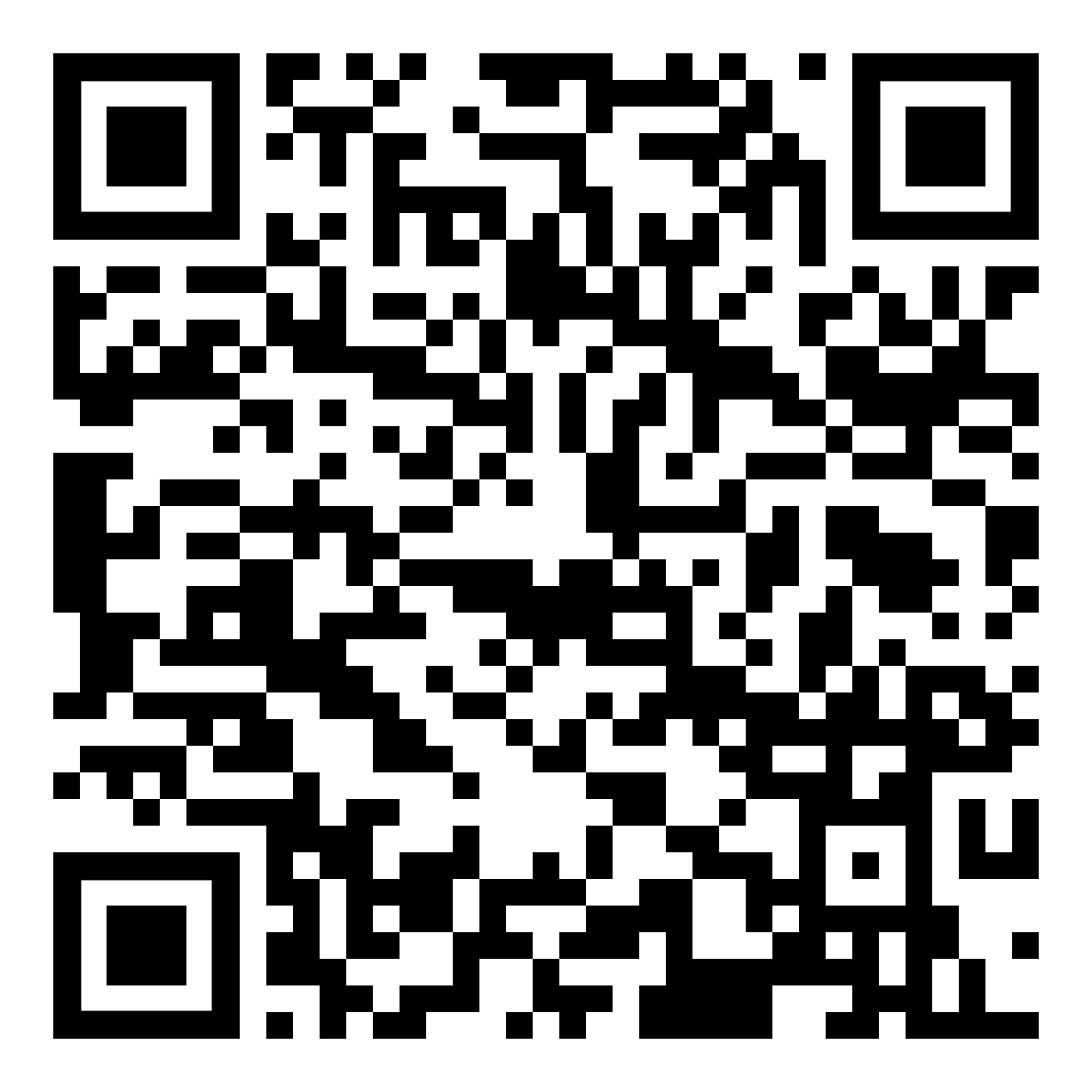 Getriebe. Der Kunde möchte von Ihnen wissen, welches Problem an seinem Direktschaltgetriebe vorliegt. 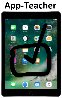 Hinweis: Für Videoclips bitte den Ton an den Tablets ausschalten oder Kopfhörer verwenden!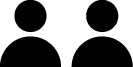 Aufgabe 1: Vervollständigen Sie die Abbildung unten und benennen Sie die fehlenden Bauteile.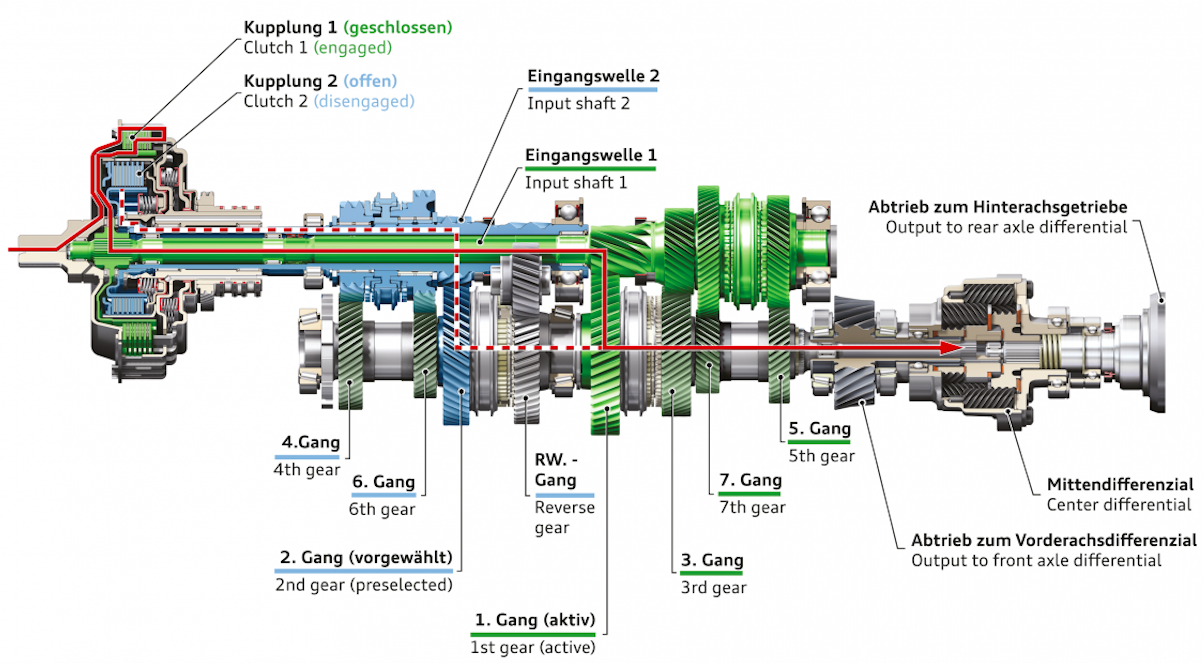 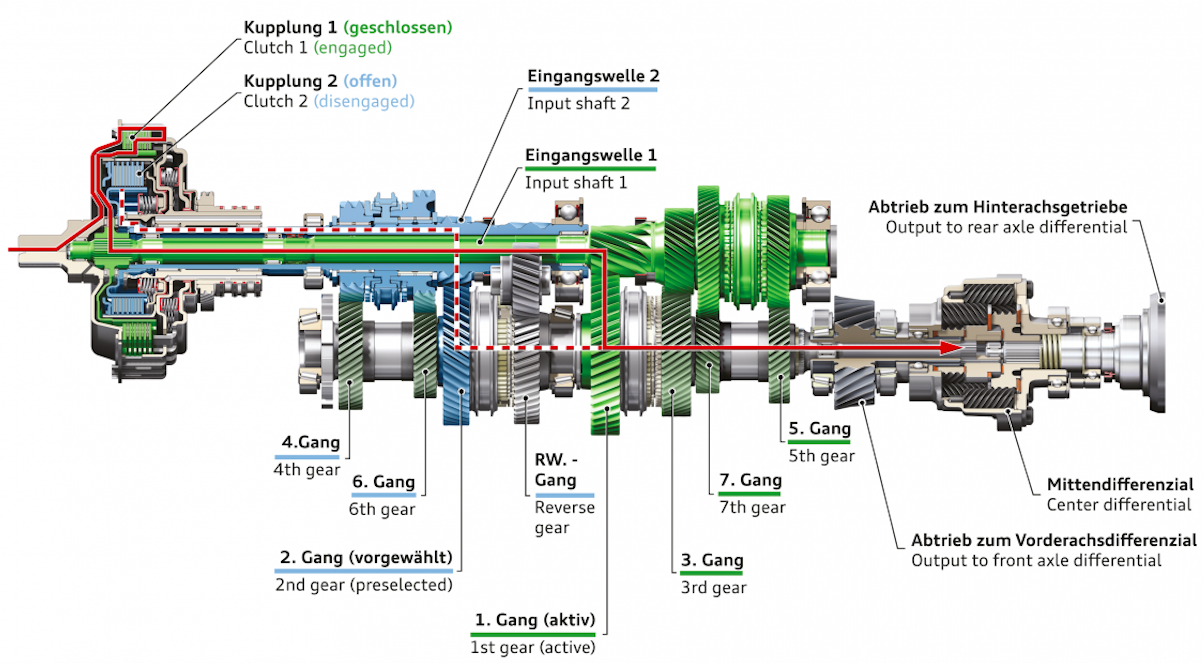 Aufgabe 2: Erläutern Sie den Gangwechsel/Schaltvorgang vom 2. in den 3. Gang bei einem Direktschaltgetriebe.Aufgabe 3: Zeigen Sie die Vor- und Nachteile von einem Direktschaltgetriebe gegenüber einem Handschaltgetriebe auf.Vorteile von einem DSG-Getriebe:Nachteile von einem DSG-Getriebe: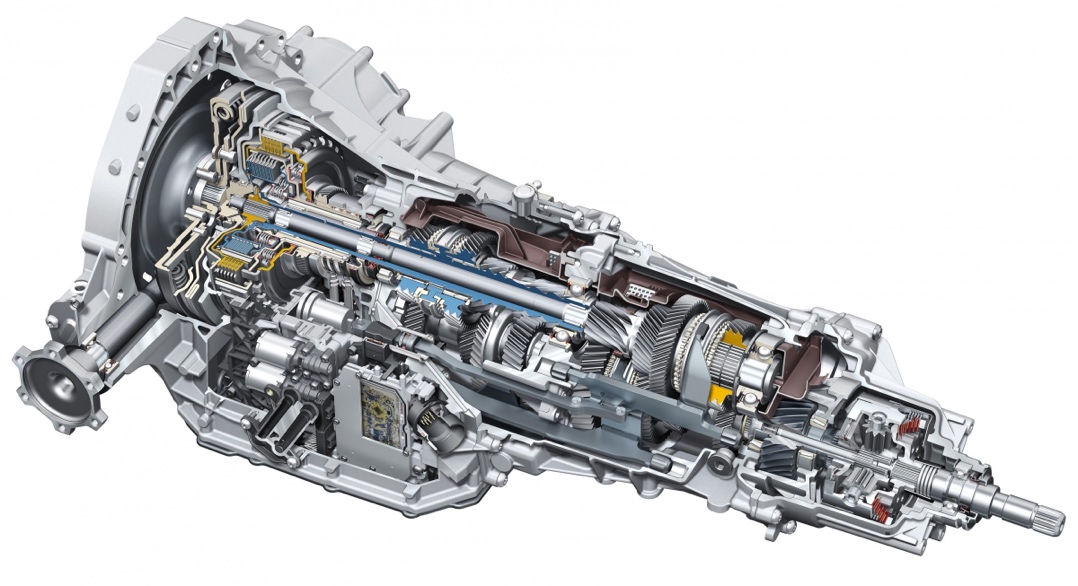 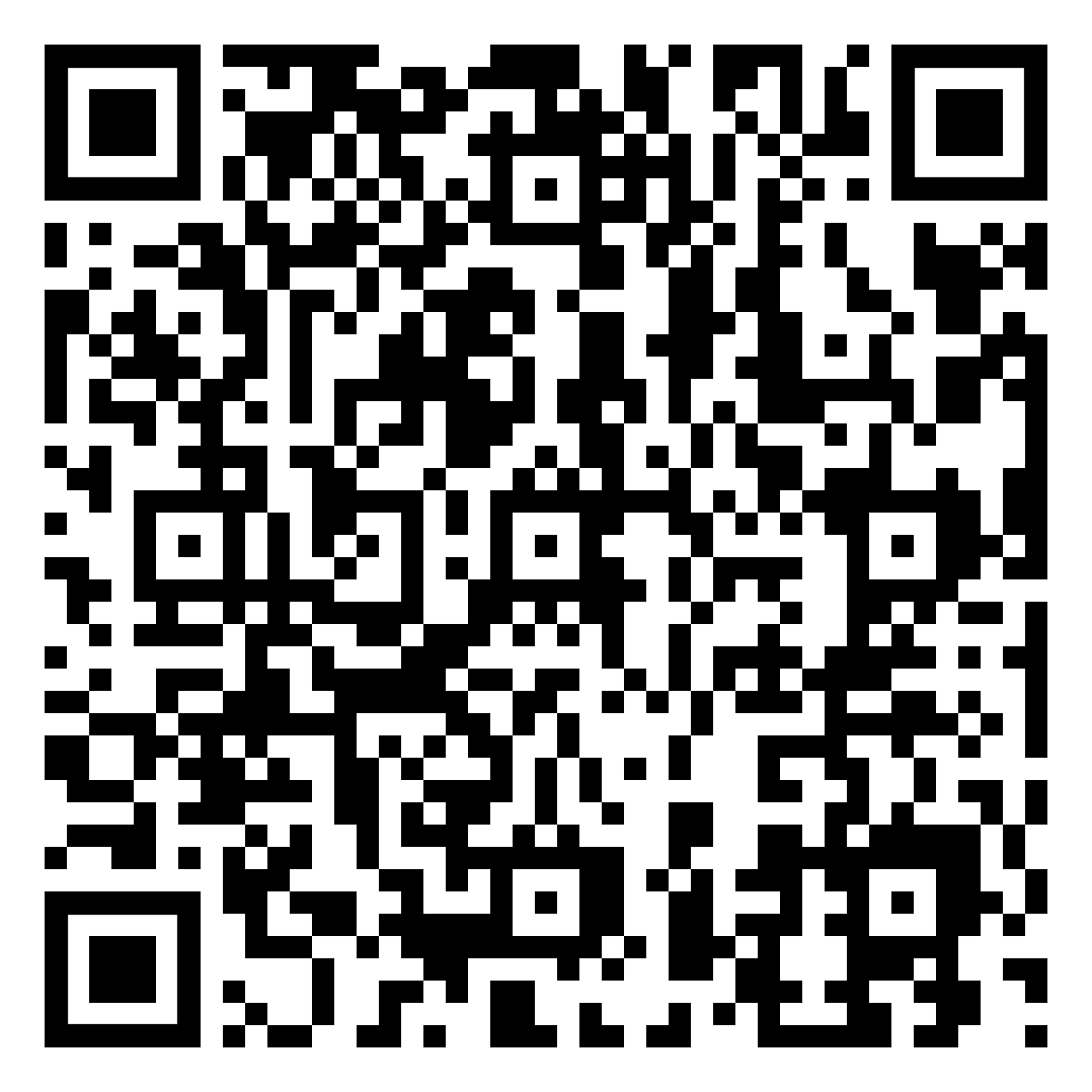 Aufgabe 4: Wie wird bei einem S-tronic Getriebe die „Kriechfunktion“ umgesetzt? Recherchieren Sie dazu im Internet und beschreiben Sie, wie diese Funktion realisiert wird.